Application Format A for larger projectsJan 2021This application format can be used for the following project types: A: Larger project (maximum 1.000.000 DKK) This Application Format includes: Front page with Basic informationApplicant (CKU member organization and partner organisation), title, type of project, country of implementation, requested financing, summary (in Danish) and signatures.Application Text Description of the proposed project. The Guidelines for the CKU Pool Fund provide assistance for the formulation of the application. Budget SummaryThe main items of the budget drawn up for the project is in DKK. A separate detailed budget (local currency) should be attached to the application as an Annex A. Kindly note that separate budget guidelines are available to provide assistance to the budget formulation.List of AnnexesAt the end of the application format, a list of submitted annexes should be provided. Please note: The seven evaluation criteria in the Guidelines for the CKU Pool Fund determines whether the application is qualified for funding or not.The application text should not exceed 15 pages (larger project) (Cambria 11, line spacing 1.0) excluding front page and annexes. Applications exceeding the maximum number of pages will not be accepted. The application format includes some instructions in italic. These can be deleted before submission. The project application should be drawn up between the Danish partner organisation and the partner organisation. Consequently, the application is to be submitted in English. Annexes excluding the obligatory annexes A, B, C, and D, should not exceed 30 pages. Guidelines for the CKU Pool Fund and Guidelines for budget formulation can be found on the CKU website: http://cku.dk/projektstoette/cku-puljen. Formats for annexes and guide to Logical Framework Analysis can be found here:  http://cku.dk/projektstoette/cku-puljen/skemaer-og-formater/ Submission: The application form and all annexes are submitted electronically to the handling project consultant.1. Front page with basic information	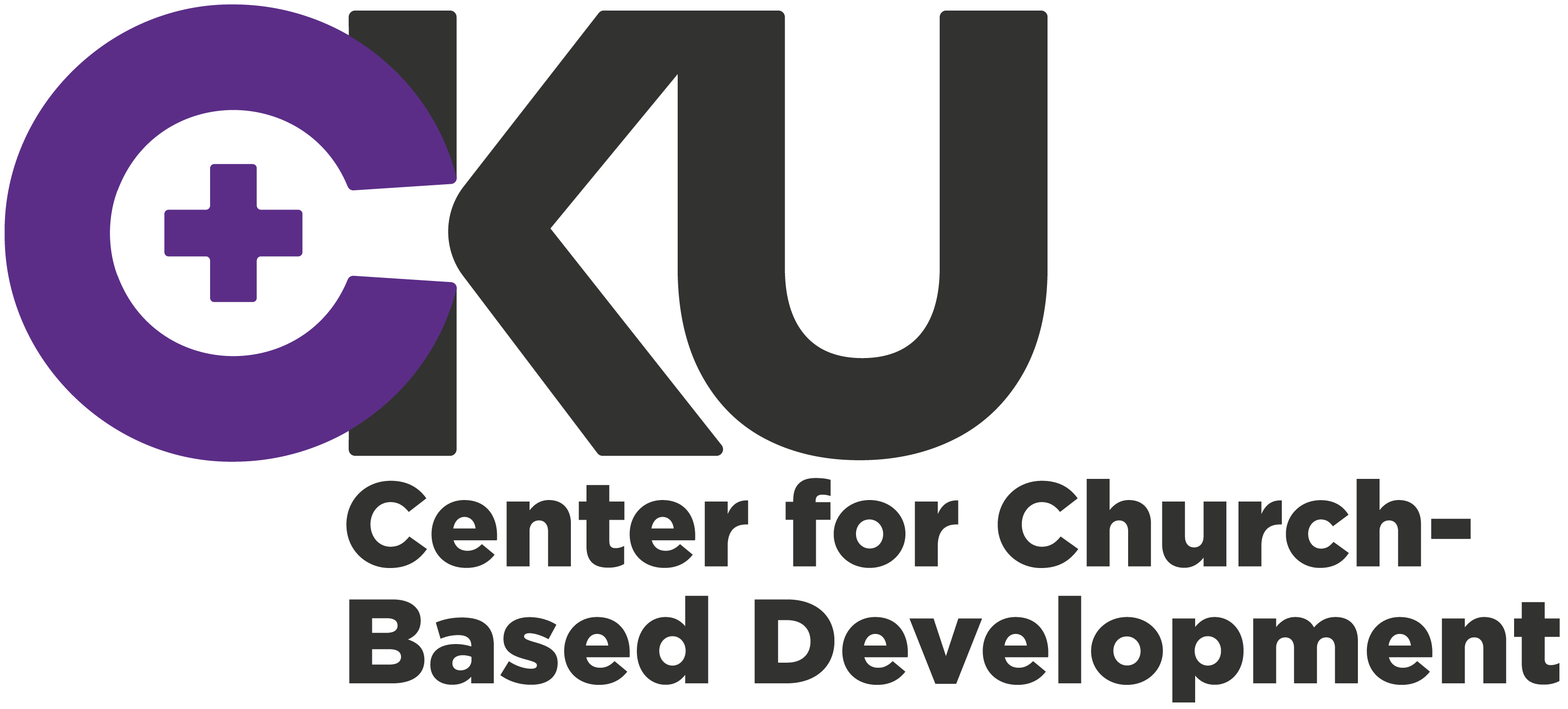 Signatures: _________________      ___________________     __________________________________Date (stamp)                  Name	                  CKU member organisation _________________     ___________________     __________________________________Date	                 Name	                 Partner organisationA. Application TextPlease attach a full LFA matrix containing outcomes, outputs, indicators and assumptions. Press here to see the guideline for how to fill out a logframe for larger projects.NB: Your strategy for involving the different stakeholders should be reflected further on and unfolded more in detail in the application section A4: How will the project achieve the expected outcome?B. Budget SummaryHere a summary of the main budget in DKK should be provided. (Budget in local currency should be provided in Annex APlease note that budget lines 10-13 is only to be filled in if the Danish partner organisation is administrating the project as agreed upon prior to the submission of this application. C. List of AnnexesObligatory Annexes: The following annexes must be submitted together with the application: Annex A: Budget and Budget notesAnnex B: Fact sheet about the partner organisationAnnex C: Fact sheet about the Danish partner organisation (if self-administrating)Annex D: Fact sheet about the partnership Annex E: Logical Framework AnalysisSupplementary annexes (max 30 pages excluding annex A, B, C and D):Reg. no. (To be filled by CKU) CKU-Project TitleCountries/region:  GNI per capita: Applicant: CKU member organisationApplicant: partner organisationTotal project cost (incl. other and own contributions)DKKDKK(local currency)Amount requested from CKUDKKDKK(local currency)Average spending per year: DKKProject period:(Max. 36 month)                                                                             MonthsProject period:(Max. 36 month)                                                                             MonthsProject period:(Max. 36 month)                                                                             MonthsIs this a re-submission? (   ) No(   ) Yes, previous date of application?Is this a project in extension of another project (  ) No (  ) Yes Is this a project divided into several phases? (  ) No (  ) Yes, phase (x) out of (x) phases  Is this a project in extension of another project (  ) No (  ) Yes Is this a project divided into several phases? (  ) No (  ) Yes, phase (x) out of (x) phases  Is this a project in extension of another project (  ) No (  ) Yes Is this a project divided into several phases? (  ) No (  ) Yes, phase (x) out of (x) phases   Date of Project start: Date of Project start:Date of Completion:  Date of Completion:  What Sustainable Development Goals (SDG’s), if any, is relevant for the application:What Sustainable Development Goals (SDG’s), if any, is relevant for the application:What Sustainable Development Goals (SDG’s), if any, is relevant for the application:What Sustainable Development Goals (SDG’s), if any, is relevant for the application:Summary (maximum 10 lines in Danish including brief introduction to objectives, target group and main activities). Summary (maximum 10 lines in Danish including brief introduction to objectives, target group and main activities). Summary (maximum 10 lines in Danish including brief introduction to objectives, target group and main activities). Summary (maximum 10 lines in Danish including brief introduction to objectives, target group and main activities). Has the member organisation and the partner organization received A or B Project grants from CKU the last two years?Yes           If yes, provide registration number for the application: CKU-  No             Fill in Annex D about partnership.If yes, describe if anything, relevant to the application, is new within the partner organization and partnership: A1. Why is the project relevant?What is the overall goal of the intervention and what issues (challenges or opportunities) in the local context makes it relevant?(Please describe the relevant social, economic, political conditions as well as any relevant climate-, human rights /or gender related aspects. Describe main development problems the project will address and root causes to the problem. If the project is implemented in a fragile context, describe the fragile context or situation).What are the capacities and the legitimacy of the partner organisation in relation to the intervention’s subject, context and target group?Is the project an extension of another project?        Yes     No If yes, please describe results achieved and learning from former phases and what new key elements will be introduced in this phase? If no, please describe the preparation of the interventionA2: What long-term change will the project bring?What long-term change is the project expected to contribute to the poor, vulnerable and marginalised target group(s)?What are the expected outcomes and key outcome indicators of the project? Outcome (the change expected as an immediate result of the project)Key indicators (what will be measured in relation to the set outcome)1.11.2Etc.2.12.23.13.2A3: Who will be part of the intervention?Stakeholder analysis of key right-holders, duty-bearers and other actors.Please describe key stakeholders, their interests and fears concerning the project as well as ability to influence the project issue and involvement in the project.Press here to see the guideline for how to fill out a stakeholder analysis for larger projects.                        Stakeholder analysis of key right-holders, duty-bearers and other actors.Please describe key stakeholders, their interests and fears concerning the project as well as ability to influence the project issue and involvement in the project.Press here to see the guideline for how to fill out a stakeholder analysis for larger projects.                        Stakeholder analysis of key right-holders, duty-bearers and other actors.Please describe key stakeholders, their interests and fears concerning the project as well as ability to influence the project issue and involvement in the project.Press here to see the guideline for how to fill out a stakeholder analysis for larger projects.                        Stakeholder analysis of key right-holders, duty-bearers and other actors.Please describe key stakeholders, their interests and fears concerning the project as well as ability to influence the project issue and involvement in the project.Press here to see the guideline for how to fill out a stakeholder analysis for larger projects.                        Stakeholder analysis of key right-holders, duty-bearers and other actors.Please describe key stakeholders, their interests and fears concerning the project as well as ability to influence the project issue and involvement in the project.Press here to see the guideline for how to fill out a stakeholder analysis for larger projects.                        Stakeholder analysis of key right-holders, duty-bearers and other actors.Please describe key stakeholders, their interests and fears concerning the project as well as ability to influence the project issue and involvement in the project.Press here to see the guideline for how to fill out a stakeholder analysis for larger projects.                        Stakeholder analysis of key right-holders, duty-bearers and other actors.Please describe key stakeholders, their interests and fears concerning the project as well as ability to influence the project issue and involvement in the project.Press here to see the guideline for how to fill out a stakeholder analysis for larger projects.                        WhoInterest in/fear of the projectInfluence/power related to the project issue/challenge Involvement in the projectKey stakeholdersTarget groupPlease describe approximate number and general characteristics of the target groups. Press here to see the guideline for how to fill out a target group analysis for larger projects.Target groupPlease describe approximate number and general characteristics of the target groups. Press here to see the guideline for how to fill out a target group analysis for larger projects.Target groupPlease describe approximate number and general characteristics of the target groups. Press here to see the guideline for how to fill out a target group analysis for larger projects.Ultimate target groupthe larger group of rights-holders (also known as beneficiaries) who will ultimately benefit from the projectApproximate number of peopleUltimate target groupthe larger group of rights-holders (also known as beneficiaries) who will ultimately benefit from the projectDescribe the general characteristics of the group e.g. location, socio-economic, gender and age. Ultimate target groupthe larger group of rights-holders (also known as beneficiaries) who will ultimately benefit from the projectPrimary target groupsthe rights-holders and duty-bearers actively and directly involved in the project activitiesApproximate number of peoplePrimary target groupsthe rights-holders and duty-bearers actively and directly involved in the project activitiesDescribe the general characteristics of the group e.g. location, socio-economic, gender and age. Primary target groupsthe rights-holders and duty-bearers actively and directly involved in the project activitiesPrimary target groupsthe rights-holders and duty-bearers actively and directly involved in the project activitiesKey human rights issues to be addressed for the primary target group of rights-holdersSecondary target groupthe people indirectly or directly involved in the project (e.g. duty bearers, other actors etc.)Approximate number of peopleSecondary target groupthe people indirectly or directly involved in the project (e.g. duty bearers, other actors etc.)Describe the general characteristics of the group e.g. location, socio-economic, gender and age. How has the target group participated in the formulation of the project?A4: How will the project achieve the expected outcome? How will the project bring about change for the target group?(What key steps and activities will the project take to bring about change? Sum up in what way the partner organisation will work with the stakeholders to achieve the long-term change? Describe how strategic service delivery, capacity building and advocacy is balanced).Unfold how advocacy forms part of the project strategy.Please describe advocacy issues to be addressed and how the project will empower right-holders ability to influence their situation and duty bearer’s ability to comply with obligations as well as how the partner organisation will engage with networks and alliances in relation to advocacy?Does the project work strategically with SDG’s:	                      Yes ▢          No ▢If yes, how do you work strategically with the SDG´s?Does the project work strategically with gender:	   Yes ▢	  No ▢If yes, how do you work strategically with gender?Does the project work strategically with freedom of religion and belief:    Yes ▢      No ▢If yes, how do you work strategically with freedom of religion and belief?Does the project work strategically with development of the partner organisation in terms of legitimacy, institutional sustainability and representativity:    Yes       No If yes, how do you work strategically with development of the partner?How is the project organised and managed within the partner organisation? Please describe the distribution of roles and responsibility of the partner organisation in project implementation. Describe how the target group is involved in the implementation of the project. Risk factorLikelihoodLikelihoodImpactImpactMitigating actionsMitigating actionsRareInsignificant    UnlikelyMinor       Likely      Major   Almost certain SignificantRareInsignificant    UnlikelyMinor       Likely      Major   Almost certain SignificantRareInsignificant    UnlikelyMinor       Likely      Major   Almost certain SignificantRareInsignificant    UnlikelyMinor       Likely      Major   Almost certain SignificantHow will the project monitor and document progress? (Describe who will be responsible for monitoring, what methods will be used and with what frequency. Describe also how  the project will be evaluated) How will the project ensure and foster learning?A5: SustainabilityHow will the intervention lead to long-lasting improvements for the target group?Please describe how the change will be sustained and who will take responsibility to sustain the improvements?  A6: Public Anchorage Must be filled in by the CKU member organisationHow will the project work with public anchorage in the Danish organisation? E.g. through involvement of volunteers or information efforts.Please describe the type of public anchorage and how it will be strengthened through the project.  Main budget items:Financing planFinancing planTotal budget in DKKOf this, from CKU FundOf this, from other sourcesActivitiesInvestments Local staff Local monitoringLocal administrationDanish project monitoring visitReviews and evaluationBudget margin (min 6% & max 10% of 1-7)Project expenses in total (1-8)Auditing in DenmarkSubtotal (9 + 10)Administration in Denmark (max 7% of 11)TotalIndicate total cost in local currency:Indicate exchange rate applied: Annex no.Annex title